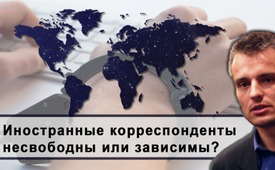 Иностранные корреспонденты не свободны и зависимы?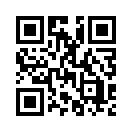 Иностранные корреспонденты не свободны и зависимы?
Многие представляют себе корреспондента как историка настоящего времени: если где-либопроисходит что-то важное, то он прибывает непосредственно на место событий, исследует и сообщает об этом. Однако нидерландский корреспондент по Ближнему Востоку ЙорисЛейендек пишет в своей книге «Об изображениях и лжи во времена войн: из жизни военного корреспондента» следующее: «[...] Я жене отправлялся на место событий для того, чтобы исследовать происходящее. Это давно за меня уже сделали другие. А приезжал туда лишь для того, чтобы в качестве репортёрапрочитать информацию на месте событий. [...] По факсу или же электронной почте мне поступали сообщения от агентств, которые я своими словами передавал по радио или же писал по ним статьи для газеты.[...]мои коллеги «в Лондоне, Париже, Берлине и в Вашингтоне – все считали, [...] что мы слишком сильно и слишком уж по-рабски зависимы от предписаний агентств». Так что о самостоятельных и независимых исследованиях корреспондентов в действительности не может быть и речи.
Истина всегда становится явной – это только вопрос времени. Следующая цитата немецкого писателя Франка Тиса это хорошо обобщает:
«Истина подобна стойкому растению. Её можно спокойно поместить под скалу и, тем не менее, она пробьётся, когда наступит время.»Иностранные корреспонденты не свободны и зависимы?
Многие представляют себе корреспондента как историка настоящего времени: если где-либопроисходит что-то важное, то он прибывает непосредственно на место событий, исследует и сообщает об этом. Однако нидерландский корреспондент по Ближнему Востоку ЙорисЛейендек пишет в своей книге «Об изображениях и лжи во времена войн: из жизни военного корреспондента» следующее: «[...] Я жене отправлялся на место событий для того, чтобы исследовать происходящее. Это давно за меня уже сделали другие. А приезжал туда лишь для того, чтобы в качестве репортёрапрочитать информацию на месте событий. [...] По факсу или же электронной почте мне поступали сообщения от агентств, которые я своими словами передавал по радио или же писал по ним статьи для газеты.[...]мои коллеги «в Лондоне, Париже, Берлине и в Вашингтоне – все считали, [...] что мы слишком сильно и слишком уж по-рабски зависимы от предписаний агентств». Так что о самостоятельных и независимых исследованиях корреспондентов в действительности не может быть и речи.
Истина всегда становится явной – это только вопрос времени. Следующая цитата немецкого писателя Франка Тиса это хорошо обобщает:
«Истина подобна стойкому растению. Её можно спокойно поместить под скалу и, тем не менее, она пробьётся, когда наступит время.»от atdИсточники:ExpressZeitung.com( Ausgabe 4. Februar 2017)
www.expresszeitung.ch/
https://de.wikipedia.org/wiki/Joris_LuyendijkМожет быть вас тоже интересует:---Kla.TV – Другие новости ... свободные – независимые – без цензуры ...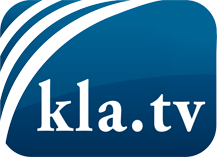 О чем СМИ не должны молчать ...Мало слышанное от народа, для народа...регулярные новости на www.kla.tv/ruОставайтесь с нами!Бесплатную рассылку новостей по электронной почте
Вы можете получить по ссылке www.kla.tv/abo-ruИнструкция по безопасности:Несогласные голоса, к сожалению, все снова подвергаются цензуре и подавлению. До тех пор, пока мы не будем сообщать в соответствии с интересами и идеологией системной прессы, мы всегда должны ожидать, что будут искать предлоги, чтобы заблокировать или навредить Kla.TV.Поэтому объединитесь сегодня в сеть независимо от интернета!
Нажмите здесь: www.kla.tv/vernetzung&lang=ruЛицензия:    Creative Commons License с указанием названия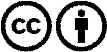 Распространение и переработка желательно с указанием названия! При этом материал не может быть представлен вне контекста. Учреждения, финансируемые за счет государственных средств, не могут пользоваться ими без консультации. Нарушения могут преследоваться по закону.